MODÈLE DE DIAGRAMME DE GANTT DE L'HORAIRE DE TRAVAIL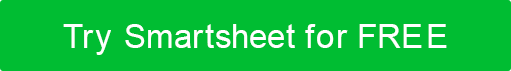 NOM DU MEMBRE DE L'ÉQUIPERÔLEDATE DU JOURSEMAINE 1SEMAINE 1SEMAINE 1SEMAINE 1SEMAINE 1SEMAINE 2SEMAINE 2SEMAINE 2SEMAINE 2SEMAINE 2SEMAINE 3SEMAINE 3SEMAINE 3SEMAINE 3SEMAINE 3SEMAINE 4SEMAINE 4SEMAINE 4SEMAINE 4SEMAINE 4SEMAINE 5SEMAINE 5SEMAINE 5SEMAINE 5SEMAINE 5DÉBUT DE LA SEMAINE00/01/000000/01/000000/01/000000/01/000000/01/000000/08/000000/08/000000/08/000000/08/000000/08/000000/15/000000/15/000000/15/000000/15/000000/15/000000/22/000000/22/000000/22/000000/22/000000/22/000000/29/000000/29/000000/29/000000/29/000000/29/0000DATE1234589101112151617181922232425262930123ACTIVITÉMTWRFMTWRFMTWRFMTWRFMTWRFPROJET 1Tâche 1Tâche 2Tâche 3Tâche 4Tâche 5Tâche 6Tâche 7PROJET 2Tâche 1Tâche 2Tâche 3Tâche 4Tâche 5Tâche 6Tâche 7DÉMENTITous les articles, modèles ou informations fournis par Smartsheet sur le site Web sont fournis à titre de référence uniquement. Bien que nous nous efforcions de maintenir les informations à jour et correctes, nous ne faisons aucune déclaration ou garantie d'aucune sorte, expresse ou implicite, quant à l'exhaustivité, l'exactitude, la fiabilité, la pertinence ou la disponibilité en ce qui concerne le site Web ou les informations, articles, modèles ou graphiques connexes contenus sur le site Web. Toute confiance que vous accordez à ces informations est donc strictement à vos propres risques.